「環境の保全と創造に関する条例施行規則の一部改正（事業者に対する温室効果ガス排出抑制計画及び措置結果報告制度の改正）案」についてのご意見・ご提案※ １枚で書き切れない場合は、どのような用紙をお使いいただいても結構です。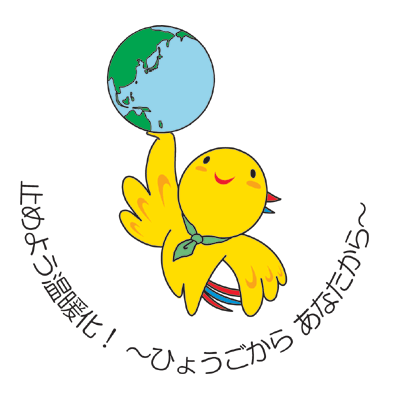 〒650-8567　神戸市中央区下山手通5-10-1兵庫県 農政環境部 環境管理局 温暖化対策課 推進班電話：078-362-3284　　ＦＡＸ：078-382-1580　　　e-mail：ondankataisaku@pref.hyogo.lg.jp氏名氏名住所電話番号